V roce 2022 se zvyšuje poplatek za svoz komunálního odpadu o 50 Kč na 650 Kč za osobu, nebo rekreační objekt. Svoz a ukládání komunálního odpadu se řídí obecně závaznou vyhláškou obce Neuměř č. 3/2021.Poplatek za každého psa je 100 Kč
Poplatky lze uhradit osobně na obecním úřadě Neuměř, nebo převodem na účet č.ú.22228321/0100 (jako variabilní symbol použijte domoví číslo)
Poplatky je třeba uhradit nejpozději do 30.6. 2021.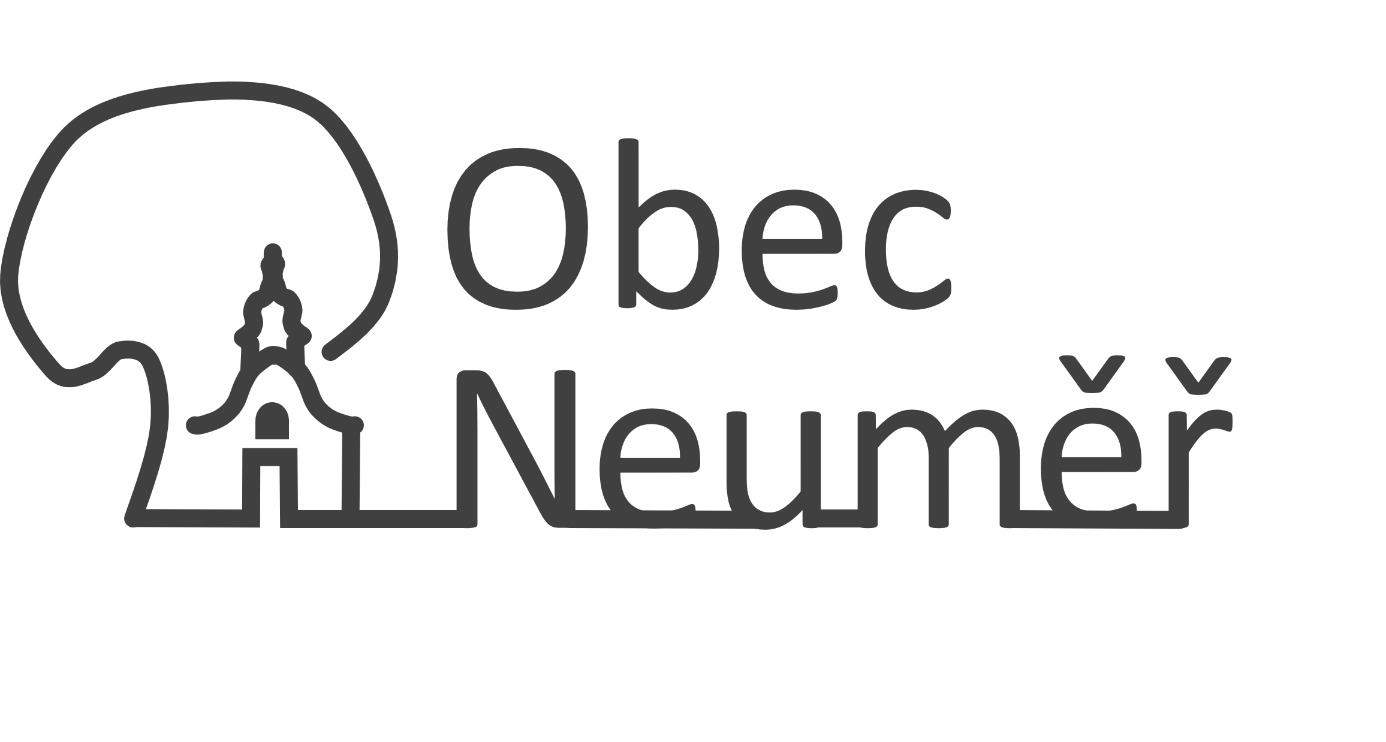 